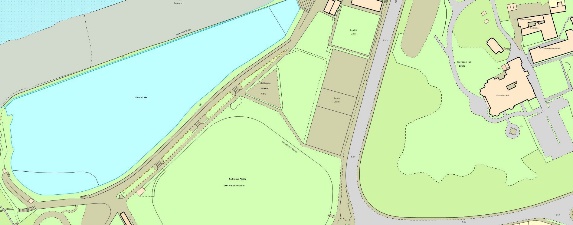 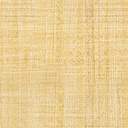 The ProjectThe project is to build a new pump track utilising the full extent of the agreed area. The vision for the new pump track is as follows.The UsersThe facility must accommodate, scooters & bikes.ProgressionThe facility must provide the opportunity for absolute beginners of any age and ability. This includes young people with disabilities, such as wheelchair users.Users with more skills and experience must have opportunities to test themselves on challenging elements of the site.TransitionThe facility must have a flow which allows for laps of the site,.Design ConceptIt is important that the pump track has a unique look and feel, both as a pump track and as a public space. Tenderers are encouraged to suggest design concepts which reflect the character of the Town and the location.Images of types of desired structures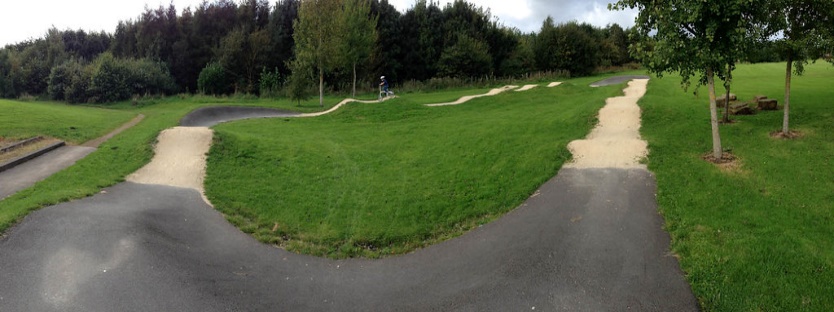 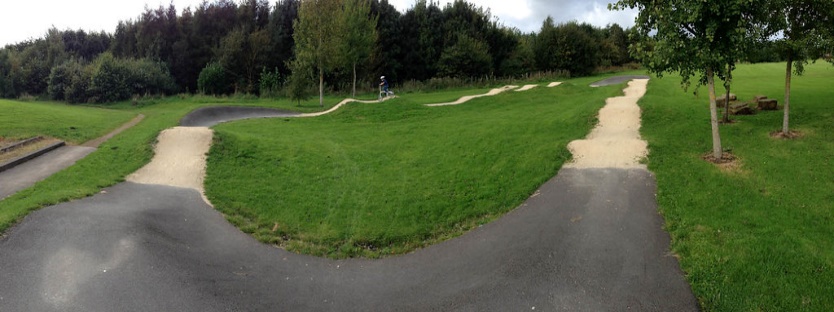 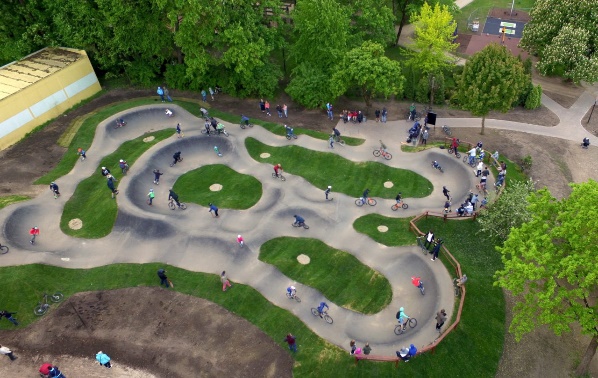 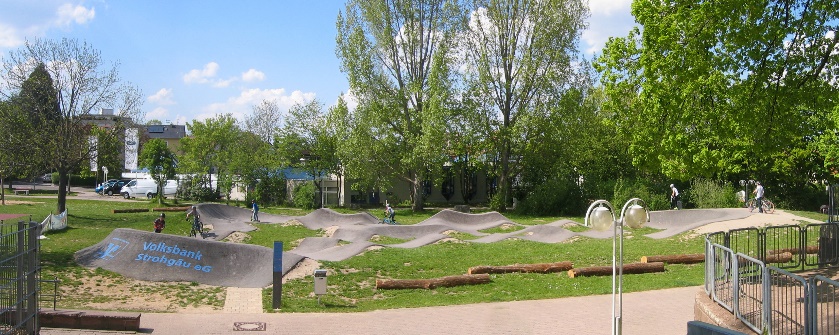 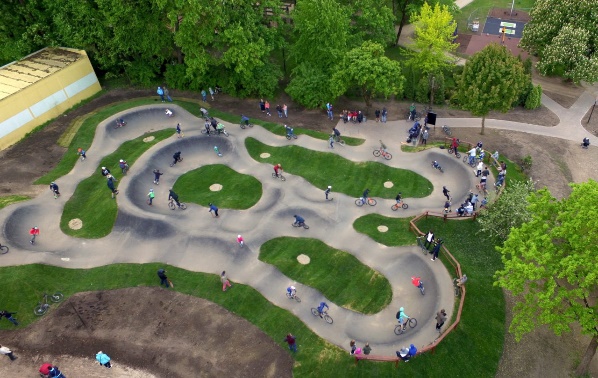 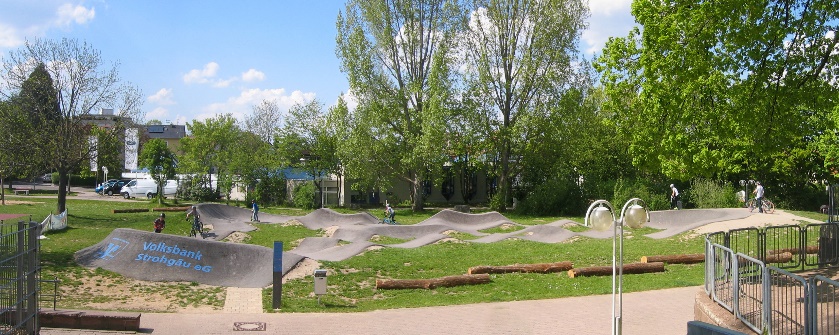 Removal of Existing EquipmentThe tenderer should include costs to prepare the ground and dispose of waste materials in line with current legislation.FencingTenderers should include provision to install such fencing or barriers to protect users of the park and footpaths adjacent to the site. Consideration must be given to the proximity of the Bristol Channel and the effect of sea spray. 